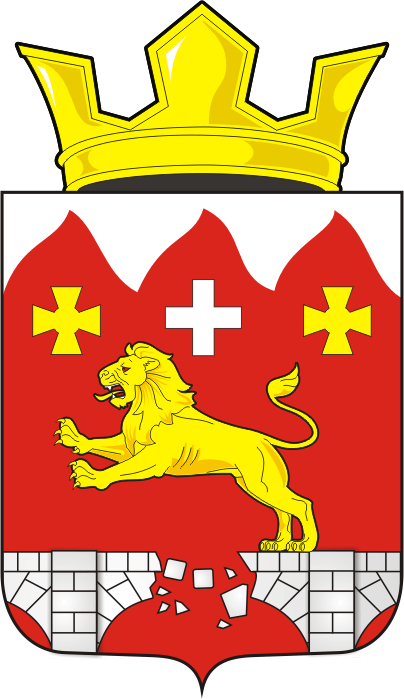 СОВЕТ ДЕПУТАТОВ муниципального образования  БУРУНЧИНСКИЙ сельсовет Саракташского района оренбургской области четвертый созывР Е Ш Е Н И ЕДевятнадцатого внеочередного заседания Совета депутатовмуниципального образования Бурунчинский сельсоветчетвертого созыва30 ноября 2022 года                        с. Бурунча                                              № 85О внесении изменений в Положение о земельном налогена территории муниципального образования Бурунчинский сельсовет Саракташского района Оренбургской области, утвержденное решением Совета депутатов Бурунчинского сельсовета Саракташского района Оренбургской области от 18.11.2019 № 168В соответствии со статьями 387, 397  Налогового кодекса Российской Федерации, статьей 14  Федерального закона  от 06.10.2003  № 131-ФЗ «Об  общих принципах организации местного самоуправления в Российской Федерации», руководствуясь Уставом муниципального образования Бурунчинский сельсовет Саракташского района Оренбургской  областиСовет депутатов Бурунчинского сельсовета РЕШИЛ:1. Внести в Положение о земельном налоге на территории муниципального образования Бурунчинский сельсовет Саракташского района Оренбургской области, утвержденное решением Совета депутатов Бурунчинского сельсовета Саракташского района Оренбургской области от 18.11.2019 № 168,следующие изменения:1.1. В абзаце 2 раздела 2слова «0,2 процента» заменить на слова «0,25 процента».1.2. Раздел 3изложить в следующей редакции:«1. В      течение     налогового   периода    налогоплательщики - организации уплачивают авансовые платежи по налогу в сроки, установленные статьей 397 Налогового Кодекса Российской Федерации. По    истечении    налогового   периода    налогоплательщики – организации и физические лица, являющиеся индивидуальными предпринимателями, уплачивают сумму налога, исчисленную в порядке, предусмотренном пунктом 5 статьи 396 Налогового Кодекса Российской Федерации, в сроки, установленные статьей 397 Налогового Кодекса Российской Федерации.Налогоплательщики – физические лица, уплачивают земельный налог по итогам налогового периода в сроки, установленные статьей 397 Налогового Кодекса Российской Федерации».2. Налог и авансовые платежи по налогу уплачиваются налогоплательщиками – организациями в бюджет по месту нахождения земельных участков, признаваемых объектом налогообложения в соответствии со статьей 389 Налогового Кодекса Российской Федерации.3. Налогоплательщики - физические лица, уплачивают налог   на основании налогового уведомления, направленного налоговым органом.Направление налогового уведомления   допускается не более чем за три налоговых периода, предшествующих календарному году его направления.Налогоплательщики - физическими лицами, уплачивают налог не более чем за три налоговых периода, предшествующих календарному году направления налогового уведомления.Возврат (зачет) суммы излишне уплаченного (взысканного) налога в связи с перерасчетом суммы налога   осуществляется за период такого    перерасчета   в порядке, установленном статьями 78 и 79 Налогового Кодекса Российской Федерации.».2. Настоящее решение подлежит обнародованию, опубликованию в районной газете «Пульс дня» и размещению на официальном сайте муниципального образования Бурунчинский сельсовет Саракташского района Оренбургской области.3. Установить, что настоящее решение вступает в силу по истечении одного месяца со дня его официального опубликования, но не ранее  1 января 2023 года.4. Контроль за исполнением настоящего решения возложить на постоянную комиссию Совета депутатов местного бюджета по бюджетной, налоговой и финансовой политике, собственности и экономическим вопросам, торговле и быту (Горбачев И.А.).Председатель Совета депутатов сельсоветаПредседатель Совета депутатов сельсоветаГлава сельсовета___________          ___________          ___________  Разослано:депутатам, постоянной комиссии, прокуратуре района, финансовому отделу администрации Саракташского района, районной газете «Пульс дня», Межрайонной инспекции Федеральной налоговой службы № 7 по Оренбургской области, официальный сайт сельсовета, места для обнародования НПА, в делодепутатам, постоянной комиссии, прокуратуре района, финансовому отделу администрации Саракташского района, районной газете «Пульс дня», Межрайонной инспекции Федеральной налоговой службы № 7 по Оренбургской области, официальный сайт сельсовета, места для обнародования НПА, в делодепутатам, постоянной комиссии, прокуратуре района, финансовому отделу администрации Саракташского района, районной газете «Пульс дня», Межрайонной инспекции Федеральной налоговой службы № 7 по Оренбургской области, официальный сайт сельсовета, места для обнародования НПА, в делодепутатам, постоянной комиссии, прокуратуре района, финансовому отделу администрации Саракташского района, районной газете «Пульс дня», Межрайонной инспекции Федеральной налоговой службы № 7 по Оренбургской области, официальный сайт сельсовета, места для обнародования НПА, в дело